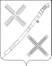 АДМИНИСТРАЦИЯКРАСНОГВАРДЕЙСКОГО СЕЛЬСКОГО ПОСЕЛЕНИЯ КАНЕВСКОГО РАЙОНА ПОСТАНОВЛЕНИЕ _______________                                                                                 № _____ поселок КрасногвардеецОб утверждении Прейскуранта гарантированного перечня услуг по погребению, оказываемых на территории Красногвардейского сельского поселения Каневского районаВ соответствии с пунктом 3 статьи 9 Федерального закона от 12 января 1996 года № 8-ФЗ «О погребении и похоронном деле», часть 2 статьи 9 Закона Краснодарского края от 04 февраля 2004 года № 666-КЗ ФЗ «О погребении и похоронном деле в Краснодарском крае» п о с т а н о в л я ю:  			Утвердить Прейскурант гарантированного перечня услуг по погребению, не имеющих супруга, близких родственников, иных родственников либо законного представителя умершего (погибшего) или при невозможности осуществить ими погребение, а также при отсутствии иных лиц, взявших на себя обязанность осуществить погребение, погребение умершего (погибшего) на дому, на улице или в ином месте после установления органами внутренних дел его личности, и умерших (погибших), личность которых не установлена органами внутренних дел, оказываемые специализированной организацией на территорий Красногвардейского сельского поселения муниципального образования Каневской район (приложение).2. Общему отделу администрации Красногвардейского сельского поселения Каневского района (Дудка) опубликовать настоящее постановление в средствах массовой информации и текст постановления разместить на сайте в информационно-телекоммуникационной сети «Интернет», зарегистрированном в качестве средства массовой информации.3. Контроль за выполнением настоящего постановления оставляю за собой.4. Настоящее постановление вступает в силу с момента его официального опубликования (обнародования) и распространяется на правоотношения, возникшие с 01 ноября 2020 года.Глава Красногвардейского сельскогопоселения Каневского района                                                          Ю.В. ГриньГлава Красногвардейского сельского поселения Каневского района                                                              Ю.В.ГриньПРИЛОЖЕНИЕУТВЕРЖДЕН                                                                            постановлением администрации                                                                        Красногвардейского сельского                                                                      поселения Каневского района                                                                        от ________________ № _____ ПРЕЙСКУРАНТгарантированного перечня услуг по погребению, не имеющих супруга, близких родственников, иных родственников либо законного представителя умершего (погибшего) или при невозможности осуществить ими погребение, а также при отсутствии иных лиц, взявших на себя обязанность осуществить погребение, погребение умершего (погибшего) на дому, на улице или в ином месте после установления органами внутренних дел его личности, и умерших (погибших), личность которых не установлена органами внутренних дел, оказываемые специализированной организацией на территорий Красногвардейского сельского поселения муниципального образования Каневской районПРИЛОЖЕНИЕУТВЕРЖДЕН                                                                            постановлением администрации                                                                        Красногвардейского сельского                                                                      поселения Каневского района                                                                        от ________________ № _____ ПРЕЙСКУРАНТгарантированного перечня услуг по погребению, не имеющих супруга, близких родственников, иных родственников либо законного представителя умершего (погибшего) или при невозможности осуществить ими погребение, а также при отсутствии иных лиц, взявших на себя обязанность осуществить погребение, погребение умершего (погибшего) на дому, на улице или в ином месте после установления органами внутренних дел его личности, и умерших (погибших), личность которых не установлена органами внутренних дел, оказываемые специализированной организацией на территорий Красногвардейского сельского поселения муниципального образования Каневской районПРИЛОЖЕНИЕУТВЕРЖДЕН                                                                            постановлением администрации                                                                        Красногвардейского сельского                                                                      поселения Каневского района                                                                        от ________________ № _____ ПРЕЙСКУРАНТгарантированного перечня услуг по погребению, не имеющих супруга, близких родственников, иных родственников либо законного представителя умершего (погибшего) или при невозможности осуществить ими погребение, а также при отсутствии иных лиц, взявших на себя обязанность осуществить погребение, погребение умершего (погибшего) на дому, на улице или в ином месте после установления органами внутренних дел его личности, и умерших (погибших), личность которых не установлена органами внутренних дел, оказываемые специализированной организацией на территорий Красногвардейского сельского поселения муниципального образования Каневской районПРИЛОЖЕНИЕУТВЕРЖДЕН                                                                            постановлением администрации                                                                        Красногвардейского сельского                                                                      поселения Каневского района                                                                        от ________________ № _____ ПРЕЙСКУРАНТгарантированного перечня услуг по погребению, не имеющих супруга, близких родственников, иных родственников либо законного представителя умершего (погибшего) или при невозможности осуществить ими погребение, а также при отсутствии иных лиц, взявших на себя обязанность осуществить погребение, погребение умершего (погибшего) на дому, на улице или в ином месте после установления органами внутренних дел его личности, и умерших (погибших), личность которых не установлена органами внутренних дел, оказываемые специализированной организацией на территорий Красногвардейского сельского поселения муниципального образования Каневской районПРИЛОЖЕНИЕУТВЕРЖДЕН                                                                            постановлением администрации                                                                        Красногвардейского сельского                                                                      поселения Каневского района                                                                        от ________________ № _____ ПРЕЙСКУРАНТгарантированного перечня услуг по погребению, не имеющих супруга, близких родственников, иных родственников либо законного представителя умершего (погибшего) или при невозможности осуществить ими погребение, а также при отсутствии иных лиц, взявших на себя обязанность осуществить погребение, погребение умершего (погибшего) на дому, на улице или в ином месте после установления органами внутренних дел его личности, и умерших (погибших), личность которых не установлена органами внутренних дел, оказываемые специализированной организацией на территорий Красногвардейского сельского поселения муниципального образования Каневской районПРИЛОЖЕНИЕУТВЕРЖДЕН                                                                            постановлением администрации                                                                        Красногвардейского сельского                                                                      поселения Каневского района                                                                        от ________________ № _____ ПРЕЙСКУРАНТгарантированного перечня услуг по погребению, не имеющих супруга, близких родственников, иных родственников либо законного представителя умершего (погибшего) или при невозможности осуществить ими погребение, а также при отсутствии иных лиц, взявших на себя обязанность осуществить погребение, погребение умершего (погибшего) на дому, на улице или в ином месте после установления органами внутренних дел его личности, и умерших (погибших), личность которых не установлена органами внутренних дел, оказываемые специализированной организацией на территорий Красногвардейского сельского поселения муниципального образования Каневской районПРИЛОЖЕНИЕУТВЕРЖДЕН                                                                            постановлением администрации                                                                        Красногвардейского сельского                                                                      поселения Каневского района                                                                        от ________________ № _____ ПРЕЙСКУРАНТгарантированного перечня услуг по погребению, не имеющих супруга, близких родственников, иных родственников либо законного представителя умершего (погибшего) или при невозможности осуществить ими погребение, а также при отсутствии иных лиц, взявших на себя обязанность осуществить погребение, погребение умершего (погибшего) на дому, на улице или в ином месте после установления органами внутренних дел его личности, и умерших (погибших), личность которых не установлена органами внутренних дел, оказываемые специализированной организацией на территорий Красногвардейского сельского поселения муниципального образования Каневской районПРИЛОЖЕНИЕУТВЕРЖДЕН                                                                            постановлением администрации                                                                        Красногвардейского сельского                                                                      поселения Каневского района                                                                        от ________________ № _____ ПРЕЙСКУРАНТгарантированного перечня услуг по погребению, не имеющих супруга, близких родственников, иных родственников либо законного представителя умершего (погибшего) или при невозможности осуществить ими погребение, а также при отсутствии иных лиц, взявших на себя обязанность осуществить погребение, погребение умершего (погибшего) на дому, на улице или в ином месте после установления органами внутренних дел его личности, и умерших (погибших), личность которых не установлена органами внутренних дел, оказываемые специализированной организацией на территорий Красногвардейского сельского поселения муниципального образования Каневской район№ п/пНаименование услугиНаименование услугиНаименование услугиНаименование услугиСтоимость,  руб. с 01.11.20201Оформление документов, необходимых для погребенияОформление документов, необходимых для погребенияОформление документов, необходимых для погребенияОформление документов, необходимых для погребения150,432Облачение тела умершего (погибшего)Облачение тела умершего (погибшего)Облачение тела умершего (погибшего)Облачение тела умершего (погибшего)707,113 Гроб стандартный, строганный, из материалов толщиной 25-32 мм, обитый внутри и снаружи тканью х/б с подушкой из стружкиГроб стандартный, строганный, из материалов толщиной 25-32 мм, обитый внутри и снаружи тканью х/б с подушкой из стружкиГроб стандартный, строганный, из материалов толщиной 25-32 мм, обитый внутри и снаружи тканью х/б с подушкой из стружкиГроб стандартный, строганный, из материалов толщиной 25-32 мм, обитый внутри и снаружи тканью х/б с подушкой из стружки2010,78 4Перевозка тела (останков) умершего (погибшего) к месту захороненияПеревозка тела (останков) умершего (погибшего) к месту захороненияПеревозка тела (останков) умершего (погибшего) к месту захороненияПеревозка тела (останков) умершего (погибшего) к месту захоронения939,825Погребение умершего (погибшего) при рытье могилы вручнуюПогребение умершего (погибшего) при рытье могилы вручнуюПогребение умершего (погибшего) при рытье могилы вручнуюПогребение умершего (погибшего) при рытье могилы вручную2217,776Погребение умершего (погибшего) при рытье могилы экскаваторомПогребение умершего (погибшего) при рытье могилы экскаваторомПогребение умершего (погибшего) при рытье могилы экскаваторомПогребение умершего (погибшего) при рытье могилы экскаватором-7Инвентарная табличка с указанием фамилии и инициалов погребенного, годов рождения и смертиИнвентарная табличка с указанием фамилии и инициалов погребенного, годов рождения и смертиИнвентарная табличка с указанием фамилии и инициалов погребенного, годов рождения и смертиИнвентарная табличка с указанием фамилии и инициалов погребенного, годов рождения и смерти97,72ИТОГО вручнуюИТОГО вручнуюИТОГО вручнуюИТОГО вручную6123,63экскаваторомэкскаваторомэкскаваторомэкскаватором- 